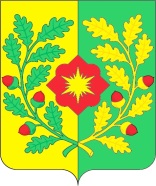 АДМИНИСТРАЦИЯ ГОРОДСКОГО ПОСЕЛЕНИЯ ПЕТРА ДУБРАВАМУНИЦИПАЛЬНОГО РАЙОНА ВОЛЖСКИЙ САМАРСКОЙ ОБЛАСТИПОСТАНОВЛЕНИЕот  22.06.2022г.  № 152   «О проведении публичных слушаний по проекту схемы теплоснабжения (актуализация) городского поселения Петра Дубрава»	В соответствии с Федеральным законом «О теплоснабжении» от 27.07.2010 № 190-ФЗ, Федеральным законом «Об энергоснабжении  и о повышении энергетической эффективности и о внесении изменений в отдельные законодательные акты Российской Федерации» от 23.11.2009 № 261-ФЗ, руководствуясь Уставом городского поселения Петра Дубрава, Администрация  городского поселения Петра Дубрава муниципального района Волжский Самарской областиПОСТАНОВЛЯЕТ:	1.Вынести на публичные слушания проект схемы теплоснабжения (актуализация) городского поселения Петра Дубрава.	2.Провести на территории городского поселения Петра Дубрава публичные слушания (обнародование) по проекту схемы теплоснабжения (актуализация) городского поселения Петра Дубрава в течение 30 дней после официального опубликования.	3.Предложения по данному проекту могут быть направлены всеми заинтересованными лицами в Администрацию городского поселения Петра Дубрава, по адресу: Самарская область, Волжский район, пос.Петра Дубрава, ул.Климова, д.7.	4.Определить местом проведения публичных слушаний здание Администрации городского поселения Петра Дубрава, расположенное по адресу: Самарская область, Волжский район, пос.Петра Дубрава, ул.Климова, д.7.	5.Установить, что граждане поселения участвуют в обсуждении проекта схемы теплоснабжения (актуализация) городского поселения Петра Дубрава в соответствии с утвержденным порядком организации и проведения публичных слушаний.	6.Назначить ответственным лицом за ведение протокола публичных слушаний директора БУ «Петра-Дубравское» - Валерия Федоровича Бибаева.	7.Полный проект схемы теплоснабжения (актуализация) городского поселения Петра Дубрава разместить на официальном сайте Администрации городского поселения Петра Дубрава муниципального района Волжский Самарской области – петрадубрава.рф  	8.Опубликовать настоящее Постановление в печатном средстве информации городского поселения Петра Дубрава «Голос Дубравы».	9.Официальным опубликованием считать дату опубликования постановления в печатном средстве информации городского поселения Петра Дубрава «Голос Дубравы».И.о. Главыгородского поселения	                                                              Г.В.ЧернышовВ.Ф.Бибаев 2262888